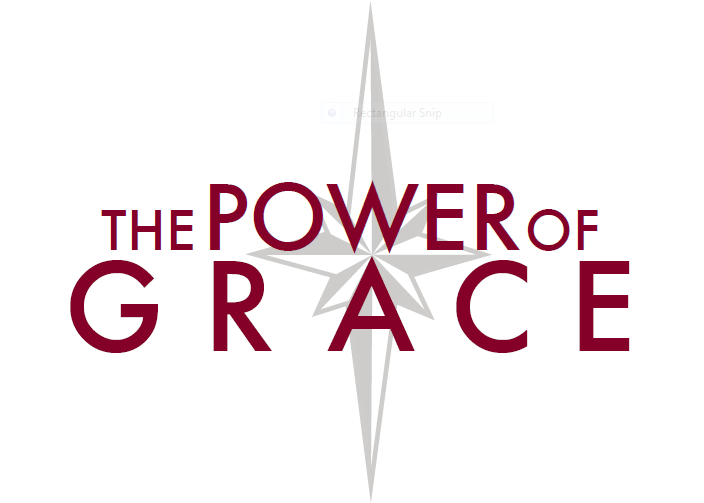 The Power of Grace-Thursday, May 12, 2016Absentee Proxy BidItem(s)Live _______________________________________	Highest bid _____________Live _______________________________________	Highest bid _____________Live _______________________________________	Highest bid _____________Silent ______________________________________	Highest bid _____________Silent ______________________________________	Highest bid _____________Silent ______________________________________	Highest bid _____________Silent ______________________________________	Highest bid _____________I _______________________ request that a volunteer from Grace Academy execute my bids for             (full name)the items listed above at the Benefit on May 12, 2016.  Should I be the top bidder for any item, I agree to pay for and pick up all items by May 31, 2016.________________________________________				_________________Signature (electronic version acceptable)					Date ________________________				______________________________Phone number							Email